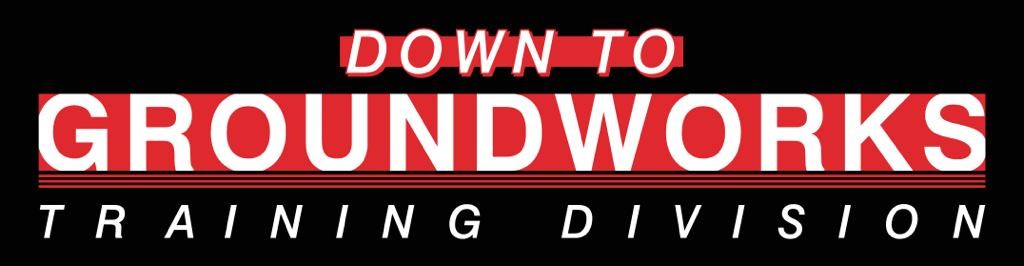 For more information see our website www.dtgtraining.co.uk or contact admin@dtgtraining.co.ukCat No:Course TypeMax Ratio Novice CourseNovice Course DurationMax number of novice testsMax number of refresher testsMax number of experienced worker testsEarthmoving MachineryEarthmoving MachineryEarthmoving MachineryEarthmoving MachineryEarthmoving MachineryEarthmoving MachineryEarthmoving MachineryN016Micro Excavator 360 up to 1T3:1:110 Days334*N139Forward Tipping Mini Dumper up to 1T3:1:13 Days336N202Excavator 3603:1:110 Days334*N204Forward Tipping Dumper3:1:13 Days336*N205Rear Tipping Dumper3:1:14 Days336*N215Dozer3:1:110 Days334N726Quick-Hitch Awareness10:1:11 Day101010For items marked * for the categories above only, the maximum number of stated EWT’s may be conducted or a combination of 3 + 3 when combined with N204 Forward Tipping Dumper or N205 Rear Tipping Dumper only. No other 3 + 3 combinations with items from other sections will be allowedFor items marked * for the categories above only, the maximum number of stated EWT’s may be conducted or a combination of 3 + 3 when combined with N204 Forward Tipping Dumper or N205 Rear Tipping Dumper only. No other 3 + 3 combinations with items from other sections will be allowedFor items marked * for the categories above only, the maximum number of stated EWT’s may be conducted or a combination of 3 + 3 when combined with N204 Forward Tipping Dumper or N205 Rear Tipping Dumper only. No other 3 + 3 combinations with items from other sections will be allowedFor items marked * for the categories above only, the maximum number of stated EWT’s may be conducted or a combination of 3 + 3 when combined with N204 Forward Tipping Dumper or N205 Rear Tipping Dumper only. No other 3 + 3 combinations with items from other sections will be allowedFor items marked * for the categories above only, the maximum number of stated EWT’s may be conducted or a combination of 3 + 3 when combined with N204 Forward Tipping Dumper or N205 Rear Tipping Dumper only. No other 3 + 3 combinations with items from other sections will be allowedFor items marked * for the categories above only, the maximum number of stated EWT’s may be conducted or a combination of 3 + 3 when combined with N204 Forward Tipping Dumper or N205 Rear Tipping Dumper only. No other 3 + 3 combinations with items from other sections will be allowedFor items marked * for the categories above only, the maximum number of stated EWT’s may be conducted or a combination of 3 + 3 when combined with N204 Forward Tipping Dumper or N205 Rear Tipping Dumper only. No other 3 + 3 combinations with items from other sections will be allowedCranes/LiftingCranes/LiftingCranes/LiftingCranes/LiftingCranes/LiftingCranes/LiftingCranes/LiftingN010Telescopic Handler3:1:15 Days334N100Excavator as a Crane (added on to existing NPORS Excavator card only)4:1:12 Days446*N100Excavator as a Crane (Novice)3:1:15 Days336*N138Telescopic Handler Suspended Loads (Added on to existing NPORS Telehandler card only)4:1:12 Days446*N138Telescopic Handler Suspended Loads (Novice)3:1:15 Days336*N402Slinger/Signaller3:1:12 Days336*N722Materials Re-Handler3:1:15 Days334For items marked * in this section only, the maximum number of stated EWT’s may be conducted or a combination of 3 + 3 when combined with N402 Slinger / Signaller only. No other 3 + 3 combinations with items from other sections will be allowedFor items marked * in this section only, the maximum number of stated EWT’s may be conducted or a combination of 3 + 3 when combined with N402 Slinger / Signaller only. No other 3 + 3 combinations with items from other sections will be allowedFor items marked * in this section only, the maximum number of stated EWT’s may be conducted or a combination of 3 + 3 when combined with N402 Slinger / Signaller only. No other 3 + 3 combinations with items from other sections will be allowedFor items marked * in this section only, the maximum number of stated EWT’s may be conducted or a combination of 3 + 3 when combined with N402 Slinger / Signaller only. No other 3 + 3 combinations with items from other sections will be allowedFor items marked * in this section only, the maximum number of stated EWT’s may be conducted or a combination of 3 + 3 when combined with N402 Slinger / Signaller only. No other 3 + 3 combinations with items from other sections will be allowedFor items marked * in this section only, the maximum number of stated EWT’s may be conducted or a combination of 3 + 3 when combined with N402 Slinger / Signaller only. No other 3 + 3 combinations with items from other sections will be allowedFor items marked * in this section only, the maximum number of stated EWT’s may be conducted or a combination of 3 + 3 when combined with N402 Slinger / Signaller only. No other 3 + 3 combinations with items from other sections will be allowedStreet WorksStreet WorksStreet WorksStreet WorksStreet WorksStreet WorksStreet WorksN214Road Roller3:1:13 Days336Health and Safety Related CoursesHealth and Safety Related CoursesHealth and Safety Related CoursesHealth and Safety Related CoursesHealth and Safety Related CoursesHealth and Safety Related CoursesHealth and Safety Related CoursesN034Plant Supervisor Awareness6:1:11 Day66N/AN036FLT Supervisor Awareness6:1:11 Day66N/AN132Plant Mover – Non Operational Duties3:1:12 Days66N703Fire Warden8:1:1½ Day88N/AConstruction Site Safety SchemeConstruction Site Safety SchemeConstruction Site Safety SchemeConstruction Site Safety SchemeConstruction Site Safety SchemeConstruction Site Safety SchemeConstruction Site Safety SchemeS001Site Safety Awareness20 candidates1 Day2020N/A